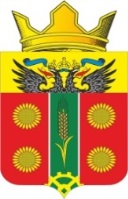 РОССИЙСКАЯ ФЕДЕРАЦИЯ РОСТОВСКАЯ ОБЛАСТЬСОБРАНИЕ ДЕПУТАТОВ ИСТОМИНСКОГО СЕЛЬСКОГО ПОСЕЛЕНИЯПЯТОГО СОЗЫВАРЕШЕНИЕ Об утверждении прогнозного плана приватизации муниципального имуществаИстоминского сельского поселенияАксайского района на плановый период 2024 – 2026 годовПринято Собранием депутатов           					         «28» декабря 2023 годаВ соответствии с Федеральным законом от 21 декабря 2001 года № 178-ФЗ «О приватизации государственного и муниципального имущества», Федеральным законом от 06 октября 2003 года № 131-ФЗ «Об общих принципах организации местного самоуправления в Российской Федерации», Уставом муниципального образования «Истоминское сельское поселение»Собрание депутатов Истоминского сельского поселения                                                  РЕШАЕТ:1. Утвердить прогнозный план приватизации муниципального имущества Истоминского сельского поселения на плановый период 2024 – 2026 годов, согласно приложению.2. Опубликовать Решение в периодическом печатном издании Истоминского сельского поселения «Вестник» и разместить Решение на официальном сайте Администрации Истоминского сельского поселения.3. Контроль за исполнением настоящего Решения возложить на постоянную комиссию по бюджету, налогам и собственности Собрания депутатов Истоминского сельского поселения.Председатель собрания депутатов -                                                                                              Глава Истоминского сельского поселения                                                А.А. Сороках. Островского«28» декабря 2023г.№ 104Приложение к Решению Собрания депутатов Истоминского сельского поселения							от 28.12.2023 г. № 104Прогнозный планприватизации муниципального имущества Истоминского сельского поселения на 2024-2026 годы Председатель собрания депутатов – Глава Истоминского сельского поселения                                                                                                     А.А. Сорока№ п/пНаименование муниципального имущества Истоминского сельского поселенияАдрес объектаКадастровая стоимость, рублейПлощадьПериод приватизацииПериод приватизацииПериод приватизации 12345678I. Перечень муниципального имущества Истоминского сельского поселенияI. Перечень муниципального имущества Истоминского сельского поселенияI. Перечень муниципального имущества Истоминского сельского поселенияI. Перечень муниципального имущества Истоминского сельского поселенияI. Перечень муниципального имущества Истоминского сельского поселенияI. Перечень муниципального имущества Истоминского сельского поселенияI. Перечень муниципального имущества Истоминского сельского поселенияI. Перечень муниципального имущества Истоминского сельского поселения1.-------